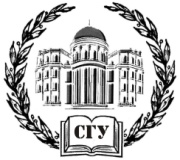 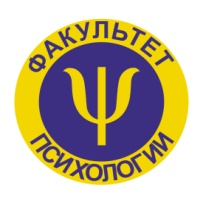 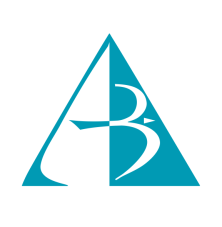 Саратовский национальный исследовательский государственный университет имени Н.Г. Чернышевского (Россия)Университет «Проф. д-р Асен Златаров», г. Бургас  (Болгария)Аппарат Уполномоченного по правам ребенка в Саратовской области Факультет психологии ПРОГРАММАVI Международной научно-практической конференции«Педагогика и психология семьи» 18 мая 2021 года  г. СаратовРАСПИСАНИЕ РАБОТЫ КОНФЕРЕНЦИИ18 мая 2021Открытие конференции.Пленарное заседание 9.00 – 10.15 (время московское)10.00 – 11.15 (время саратовское)Работа секций10. 30-12.00 (время московское)11.30-13.00 (время саратовское)Мастер классы12.50 – 15.00 (время московское)13.50-16.00 (время саратовское)Организационный комитет конференцииЧумаченко А.Н., ректор СГУ имени Н.Г.Чернышевского (председатель);Аксеновская Л.Н.,  декан факультета психологии СГУ, доктор психологических наук, профессор  (сопредседатель);Белых Т.В.,  заведующая кафедрой консультативной психологии факультета психологии СГУ, доктор психологических наук, профессор;Балакирева Е.И., заведующая кафедрой педагогики факультета психологии СГУ, канд.педагогических наук, доцент;Гусейнов А.З., доцент кафедры педагогики СГУ, канд.педагогических наук, доцент (председатель программного комитета);Понукалин А.А., кандидат социологических наук, доцент кафедры общей и социальной психологии СГУ;Смирнова А.Ю., канд. психологических наук, доцент кафедры общей и социальной психологии СГУ.18 мая 2021г.9:50-10:00 Регистрация участников конференции по ссылке: Присоединиться в Google Meethttps://meet.google.com/iao-tpxj-knd10.00 - 11.15    Открытие конференции. Пленарное заседание Ссылка для участияПрисоединиться в Google Meethttps://meet.google.com/iao-tpxj-kndПриветственное слово      Аксеновская Людмила Николаевна,  декан факультета психологии СГУ им. Н. Г. Чернышевского, доктор психологических наук, профессор, сопредседатель оргкомитета конференции.     Загородняя Татьяна Николаевна, Уполномоченный по правам ребенка в Саратовской области.Пленарное заседаниеСсылка для участияПрисоединиться в Google Meethttps://meet.google.com/iao-tpxj-kndДоклады (время выступления - 20 минут)Орлова М.М.  – кандидат психологических наук, доцент кафедры консультативной психологии. Тема доклада: «СЕМЕЙНАЯ ПОДДЕРЖКА В ТРУДНОЙ ЖИЗНЕННОЙ СИТУАЦИИ (НА ПРИМЕРЕ ИССЛЕДОВАНИЯ БОЛЬНЫХ ТУБЕРКУЛЁЗОМ ЛЕГКИХ)».Малюченко Г.Н. - кандидат психологических наук, доцент кафедры консультативной психологии. Тема доклада: «СЕМЕЙНЫЕ КРИЗИСЫ: ВЫЯВЛЕНИЕ ЗНАЧИМЫХ ФАКТОРОВ ИХ ПРОТЕКАНИЯ МЕТОДОМ ПРОЕКТИВНОЙ ДИАГНОСТИКИ». Филипченко С.Н. – доктор педагогических наук, профессор кафедры педагогики. Тема доклада: «СЕМЬЯ – СОЦИАЛЬНЫЙ ИНСТИТУТ ФОРМИРОВАНИЯ ПАТРИОТИЧЕСКОЙ КУЛЬТУРЫ».    Работа секций 11: 30 ( время выступления - 10 минут)Секция 1. «Современные проблемы психологии семьи»Ссылка для участияПрисоединиться в Google Meetmeet.google.com/moa-jnwy-cnf            Руководитель секции: Белых Татьяна Викторовна, заведующая кафедрой консультативной психологии факультета психологии СГУ им. Н. Г. Чернышевского, доктор психологических наук, профессор.Белых Т.В. «СКЛОННОСТЬ К АНТИВИТАЛЬНОМУ ПОВЕДЕНИЮ И РАННИЕ ДЕЗАДАПТИВНЫЕ СХЕМЫ ЛИЧНОСТИ» г. Саратов.Алисова Х. Х., Томкаева Т И. «ВЛИЯНИЕ РОДИТЕЛЬСКИХ ОТНОШЕНИЙ НА ФОРМИРОВАНИЕ ЛИЧНОСТИ РЕБЕНКА» г. Грозный.Газиева Я.З. Эзербиева Х. А. «ЮНОШЕСТВО. ПСИХОЛОГИЯ РАЗВИТИЯ ЛИЧНОСТИ В ЮНОШЕСКОМ ВОЗРАСТЕ» г. Грозный.Газиева Я.З., Итаева С. С. «СЕМЬЯ КАК ФАКТОР ПСИХОЛОГИЧЕСКОГО ЗДОРОВЬЯ ДЕТЕЙ» г. Грозный.Газиева Я.З., Томкаева Т.И. «ОСОБЕННОСТИ ПСИХОЛОГИЧЕСКОГО МАНИПУЛИРОВАНИЯ ДЕТЬМИ В ИНТЕРНЕТЕ» г. Грозный.Зайцева М.Н.  «ЦЕННОСТНЫЕ ОРИЕНТАЦИИ И АКТИВНАЯ ЖИЗНЕННАЯ ПОЗИЦИЯ ШКОЛЬНИКОВ В УСЛОВИЯХ СОВРЕМЕННОГО ОБЩЕСТВА» г. СтавропольКрасильникова И.Н. «АБЬЮЗИНГ И СОЗАВИСИМОСТЬ В МЕЖЛИЧНОСТНЫХ ОТНОШЕНИЯХ МУЖЧИНЫ И ЖЕНЩИНЫ» г. Саратов.Магомедова З.З. «ИССЛЕДОВАНИЕ ОСОБЕННОСТЕЙ ВОСПРИЯТИЯ СКАЗКИ ДЕТЬМИ ДОШКОЛЬНОГО ВОЗРАСТА» г. Грозный.Миназова З.М., Магомедова З.З. «ТЕОРЕТИЧЕСКИЕ ПОДХОДЫ К ИССЛЕДОВАНИЮ САМООЦЕНКИ У ДЕТЕЙ ДОШКОЛЬНОГО ВОЗРАСТА В ПСИХОЛОГИИ И ПЕДАГОГИКЕ» г. Грозный.Михалдыкова Н.В. «ФАКТОРЫ, ДЕТЕРМИНИРУЮЩИЕ УДОВЛЕТВОРЕННОСТЬ БРАКОМ В СОВРЕМЕННОЙ СЕМЬЕ: ТЕОРЕТИКО-ЭМПИРИЧЕСКИЙ АНАЛИЗ» г. Саратов. Ножникова Т.В. «ПСИХОЛОГИЧЕСКАЯ ПОМОЩЬ МАТЕРЯМ ГЛУБОКОНЕДОНОШЕННЫХ ДЕТЕЙ» г. Саратов.Пчелинцева С.В. «ВОЗМОЖНОСТИ РАЗВИТИЯ  КОММУНИКАТИВНЫХ  НАВЫКОВ ДЕТЕЙ ПОДРОСТКОВОГО ВОЗРАСТА В СЕМЕЙНОЙ И ОБРАЗОВАТЕЛЬНОЙ СИСТЕМАХ»  г. Саратов. Шутарева Л.Н. «ИСПОЛЬЗОВАНИЕ МОДЕЛИ РЕСТРУКТУРИРОВАНИЯ ТРАВМИРУЮЩЕГО ПЕРЕЖИВАНИЯ НА ПРАКТИКЕ» г. Саратов. Юмаева М. В. «ЭКСТЕННОЕ СЕМЕЙНОЕ ПСИХОЛОГИЧЕСКОЕ КОНСУЛЬТИРОВАНИЕ В УСЛОВИЯХ ПАНДЕМИИ НА ГОРЯЧЕЙ ЛИНИИ «СТОПКОРОНОВИРУС» г. Саратов.Жижина М. В. «ПСИХОЛОГИЧЕСКОЕ ПРОСВЕЩЕНИЕ НАСЕЛЕНИЯ КАК МИССИЯ МАССМЕДИА» г. Саратов. Салахова Л. Ф. «ПСИХОСОМАТИКА: ОСНОВНЫЕ ПРОЯВЛЕНИЯ У ДЕТЕЙ ДОШКОЛЬНОГО ВОЗРАСТА КАК ПРИЗНАК НЕБЛАГОПОЛУЧИЯ» г.Саратов.Секция 2. «Семья в современном обществе: вызовы социума, ценности, партнерство со школой» ( время выступления - 10 минут)Ссылка для участияПрисоединиться в Google Meethttps://meet.google.com/iao-tpxj-kndРуководитель секции:Балакирева Екатерина Игоревна, заведующая кафедрой педагогики факультета психологии СГУ им. Н. Г. Чернышевского, канд. педагогических наук, доцент.Лысикова Н. П.  «СЕМЬЯ В КОНТЕКСТЕ ЭТНОПРОФЕССИОНАЛЬНОЙ СИТУАЦИИ РЕГИОНА» г.Саратов. Карелин А. А. «ВЛИЯНИЕ ОТНОШЕНИЙ В СЕМЬЕ НА РАЗВИТИЕ ОДАРЁННОГО РЕБЁНКА» г. Саратов.Романова Н. М. «СЕМЕЙНЫЙ ФАКТОР В СТРУКТУРЕ КРИМИНАЛЬНОГО ПОВЕДЕНИЯ» г.Саратов.Тимофеев А. Ю. «ПРОБЛЕМАТИКА И ВАЖНОСТЬ ИНФОРМИРОВАНИЯ МОЛОДЕЖИ О СТРУКТУРЕ СЕМЕЙНЫХ ОТНОШЕНИЙ» г.Саратов.Хохлова Р. А. «ЖИЗНЕННЫЕ ЦИКЛЫ СЕМЬИ» г. Саратов. Колобова А.Е., Шаркова Ю. В. «Место и роль семьи в образовательном пространстве вуза (на примере влияния на занятия физкультурой и спортом и ЗДОРОВЫЙ ОБРАЗ ЖИЗНИ СТУДЕНТОВ)» г. Саратов.Афанасьева И. А., Диникаева Г. И. «ВЗАИМОДЕЙСТВИЕ СЕМЬИ И ДОШКОЛЬНОГО ОБРАЗОВАТЕЛЬНОГО УЧРЕЖДЕНИЯ (ДОУ): ВЗАИМОДЕЙСТВИЕ СПЕЦИАЛИСТОВ С СЕМЬЕЙ» г. Саратов.  Фимушкина Е. А., Плешакова О. Н. «ОСОБЕННОСТИ РАБОТЫ ПЕДАГОГОВ ПО СОЦИАЛИЗАЦИИ СЕМЕЙ ВОСПИТЫВАЮЩИХ ДЕТЕЙ С РАССТРОЙСТВОМ АУТИСТИЧЕСКОГО СПЕКТРА» г. Саратов.Минюшина В. Н., Гусейнов А. З. «РОЛЬ СЕМЬИ В ЭКОЛОГИЧЕСКОМ ВОСПИТАНИИ ДЕТЕЙ МЛАДШЕГО ШКОЛЬНОГО ВОЗРАСТА» г. Саратов.10.  Шихвердиева С. Э., Гусейнов А. З. «ПРОФЕССИОНАЛЬНО ВАЖНЫЕ КАЧЕСТВА ПЕДАГОГА КАК ФАКТОР ЭФФЕКТИВНОГО ВЗАИМОДЕЙСТВИЯ С СЕМЬЕЙ» г. Саратов.11. Киселев К. А., Ярошенко Е. И. «КИБЕРСОЦИАЛИЗАЦИЯ СОВРЕМЕННЫХ ПОДРОСТКОВ КАК ФАКТОР РИСКА ФОРМИРОВАНИЯ ДЕВИАНТНОГО И КРИМИНАЛЬНОГО ПОВЕДЕНИЯ» г. Саратов.12. Комиссарова Д. В., Капичникова О. Б. «САМООТНОШЕНИЕ          ОДАРЕННЫХ ДЕТЕЙ В СЕМЕЙНОМ ОКРУЖЕНИИ» г. Саратов.  13. Шарапуто С. В., Курчатова Н. Ю. «ЦИФРОВЫЕ ТЕХНОЛОГИИ В             СЕМЕЙНОМ ОБРАЗОВАНИИ: ВЫЗОВЫ ВРЕМЕНИ» г. Саратов.  14. Измайлова Д. Р., Курчатова Н. Ю. «РАННЯЯ ПЕДАГОГИЧЕСКАЯ         ПОМОЩЬ СЕМЬЯМ С ДЕТЬМИ-ДИСЛЕКСИКАМИ» г.Саратов. Левит К. С., Курчатова Н. Ю. «СОВРЕМЕННЫЕ АСПЕКТЫ    ИЗУЧЕНИЯ СЕМЬИ» г.Саратов.Романова Н. М., Чернова М. В. «ФОРМИРОВАНИЕ СОЦИАЛЬНЫХ НАВЫКОВ У МЛАДШИХ ШКОЛЬНИКОВ: ВКЛАД РОДИТЕЛЕЙ» г.Саратов.Мастер-классы:Карелин А.А. - доцент кафедры консультативной психологии. «Системная семейная психотерапия: способы оказания психологической помощи» (13.50 ауд. 103, XII корпус).Ефимова А.В. – руководитель Центра семейного консультирования «Астра»  г. Саратов. «Арт-терапия как способ коррекции семейных взаимоотношений», г. Саратов, (13.50  ул. Дзержинского 23/2).Орлова М.М. – кандидат психологических наук, доцент кафедры консультативной психологии «Метафоры внутреннего мира» (15.00 ауд. 103, XII корпус).